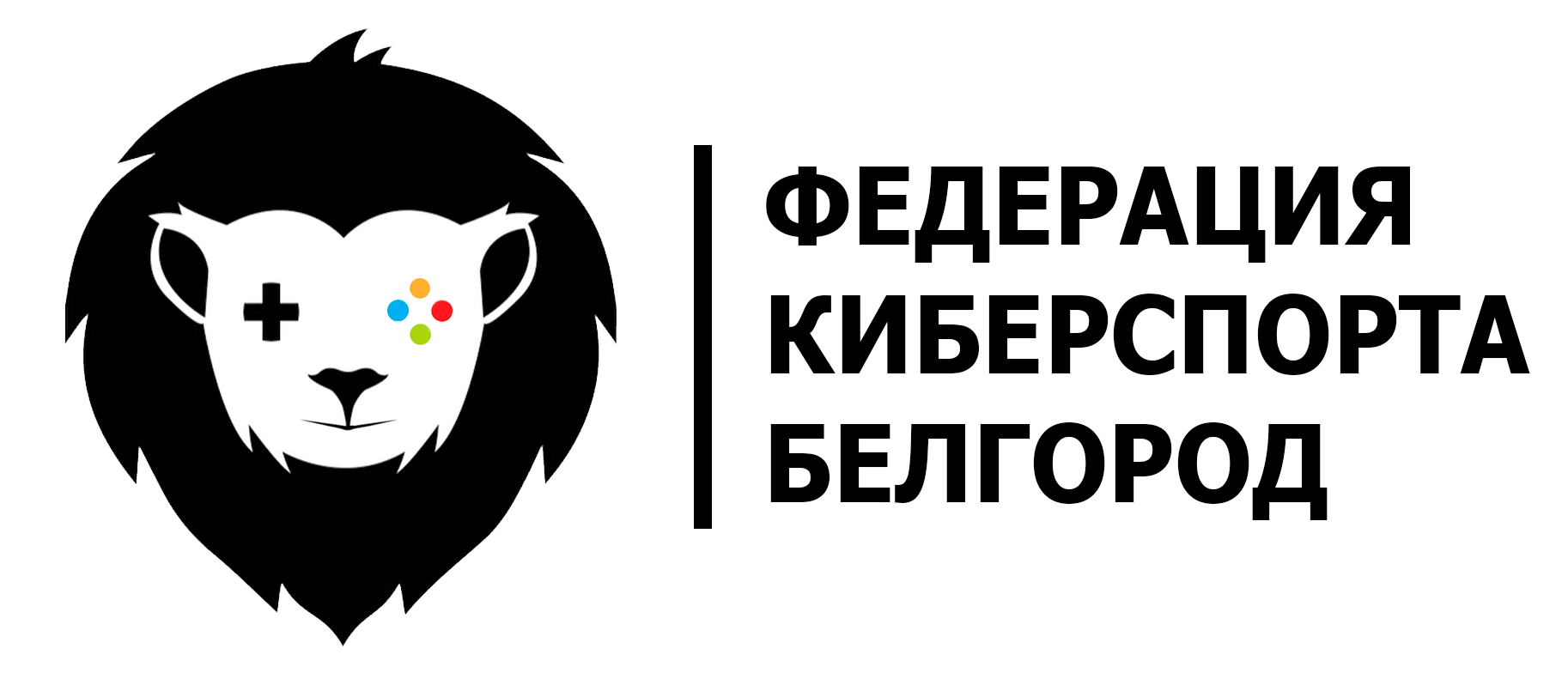 Основные положения турнира “Кубок Белгорода по CS:GO - Лето 2017”СервераМошенничествоМультимедиаАдминистраторы и судьиСвязь и конференцияПравила общения в конференцииСистема проведения и квалификацииКоманды и игрокиРасписание матчейИгровые настройкиТрансляцияСтрого запрещеноГранд-финалНарушение правил и наказанияПризовой фонд- Регистрация команд производится по ссылке: https://goo.gl/forms/eMfVVCQbzSMAuRDv2 -1.  Сервера1.1 Федерация Киберспорта - Белгород предоставляет возможность играть отборочный этап на платформе FaceIt. Расположение серверов для игры на квалификациях: Германия, Швеция, НидерландыВсе игроки обязаны иметь зарегистрированный аккаунт с добавленным на нём STEAM_ID игры CS:GO.Ссылка на сайт: http://www.faceit.com1.2 Дисконнекты и замены1.2.1 Если игрок отключается, то капитан пострадавшей команды может приостановить раунд (написать в чат !pause). Общее время пауз не может длиться более 10 минут. Если есть проблема повторного подключения к серверу, то команда может заменить игрока. Для замены игрока во время матча даётся 2 минуты. Всё указанное время автоматизировано системой FaceIt и не может нарушаться.1.2.2 На турнире ращрешается делать 2 замены по ходу турнира и 2 замены в течение матча.2. Мошенничество2.1 Обман администраторов и судей.Попытка обмануть администрацию или судей турнира будет караться техническим поражением.Подделка или манипуляции с демками или скриншотами строго запрещены.2.1.1 Передача личных аккаунтов Steam для участия в матчах лиги сторонним лицам строго запрещена и карается техническим поражением.3. Мультимедиа3.1 Мультимедиа матча: POV-демо, скриншоты.3.1.1 POV-демоВсе игроки должны записывать POV демо полного матча. В противном случае, ваша команда будет дисквалифицирована. Команда для запуска записи вашей POV демо в консоле - record НАЗВАНИЕ_ДЕМО. Команда консоли для остановки записи POV демо - stop. Записи хранятся в папке C:\Steam\SteamApps\common\Counter-Strike Global Offensive\csgo (если игра установлена на диск C:/).Можно запрашивать максимум 3 POV-записи в течении 15 минут после завершения матча. При запросе POV демо у соперника необходимо написать судье “Протест от Команды1 на Команда2. Запрос демо у игроков (перечислить игроков).”, а так же написать сопернику о запросе у них POV-демо. POV демо должны храниться у игрока не менее 24 часов после проведения матча. Выявлять подозрительные моменты и моменты мошенничества обязана команда, которая запрашивает записи. При выявлении в записи мошенничества или подозрительных моментов необходимо записать с помощью программ видеозахвата данный отрезок и скинуть судье турнира  и сообщить ему в какое время на POV демо был данный момент. Все записи необходимо размещать на открытом бесплатном файлообменнике (Яндекс.Диск, Google Drive, Dropbox). Время на загрузку демо - 10 минут.Подделка или манипуляции с демками строго запрещены.Все демо должны быть помещены в архив (.zip, .rar, .7z)3.1.2 СкриншотыДля подтверждения спорных моментов и моментов нарушения дисциплины необходимо делать скриншоты.Скриншоты должны быть загружены в следующем формате:  .jpg, .jpeg, .png, .bmpОтветственность за загрузку скриншотов лежит на командах.Подделка или манипуляции со скриншотами строго запрещены.Во время проведения турнира РОО “Федерация Киберспорта - Белгород” является создателем новостей и видео. Команды, которые участвуют в этом турнире дают право использовать их логотип, фотографии и информации игроков для создания информационного контента.4. Администраторы и СудьиАдминистратор: Дмитрий “ekso” Орешников ( https://vk.com/eksorrr )Судьи LAN части: Артём “SWEEDLY” Варданян , Виктор “Nrr_Skai_Laiket” Карпачев​5. Связь и конференция5.1 Капитан каждой команды обязан в соц.сети “ВКонтакте” включить возможность написать ему личное сообщение.5.2 Капитан каждой команды будет приглашен в конференцию в соц.сети “ВКонтакте” и обязан периодически читать новую информацию для команд-участниц.5.3 При общении в конференции и обращении к судьям укажите свой ник и капитаном какой команды Вы являетесь.5.4 Если капитан команды не отвечает судьям турнира в конференции и на личные сообщения, то администрация турнира имеет право дисквалифицировать команду.5.5 Все турнирные вопросы решаются в конференции (протесты, неявки, и т.д).6. Правила общения в конференции6.1 Никакого флуда и мата.6.2 К судьям обращаться исключительно в случае технических и организационных проблем.6.3 Формат обращения к судьям: "Я (ник), капитан команды (название команды) - Вопрос/Протест."7. Система проведения и квалификации7.1 Квалификации(!) К квалификациям к турниру допускаются игроки, которые имеют возможность посетить LAN-Финал в городе Белгород.Для регистрации команды необходимо заполнить “Форму регистрации” и отправить её администрации турнира. Ссылка на форму регистрации: https://goo.gl/forms/ioo8B4GnJ39fcN9y1После отправки формы, команде присваивается статус “Претендент на участие в турнире”.После оплаты регистрационного взноса, команде присваивается статус “Участник турнира”. Для оплаты взноса свяжитесь с администратором турнира.Так же после получения командой статуса “Участник турнира”, команда получает слот в турнире на платформе FaceIt и капитан команды приглашается в конференцию турнира.Статусы команд можно проследить в обсуждении: https://vk.com/topic-141839341_35433279 Квалификации проводятся на площадке FaceIt. Максимум слотов в квалификации - 32.В режиме Online по системе Single Elimination best of 1Матч финала играется по системе best of 17.1.1 Всего 2 квалификации:Квалификация #1 проводится за один день 18 июня (воскресенье) с 16:00			Ссылка на квалификацию: https://vk.cc/6JBK8oКвалификация #2 проводится за два дня 21 и 22 июня (среда и четверг) с 20:00			Ссылка на квалификацию: https://vk.cc/6JBLSj7.1.2 Слоты квалификаций:Первое и второе место каждой из квалификаций занимает слот в верхней сетке LAN-Финала.Третье место каждой квалификаций занимает слот в нижней сетке LAN-Финала. *Матч за 3 место играется не на FaceIt по техническим причинам. Для начала матча за 3 место свяжитесь с администрацией турнира.      7.1.3 Временные ограниченияВремя на выбор сервера и карты - 10 минут. Время на подключение к серверу - 10 минут.*Если данное время приувеличено - команда дисквалифицируется с турнира.*Если команда готова, то капитану необходимо написать в чат !ready  7.2 Гранд-финалВ режиме LAN по системе Double Elimination Best of 1Матч финала играется по системе Best of 3 с преимуществом в 1 карту команды из верхней сетки. 7.4  Порядок черкания для матчей bo1:Команда А банит первую картуКоманда Б банит вторую картуКоманда А банит третью картуКоманда Б банит четвертую картуКоманда А банит пятую картуКоманда Б банит шестую картуОставшаяся седьмая карта используется для проведения матча.7.5 Порядок черкания для матча финала:Команда А банит первую картуКоманда Б банит вторую картуКоманда А банит третью картуКоманда Б банит четвертую картуКоманда Б (!) делает пик первой карты Команда А (!) делает пик второй картыОставшаяся карта остается в бане.7.6 Определение стороны происходит на ножевом раунде - победитель выбирает сторону, после чего производится рестарт ( команды чата !stay - остаться за сторону, !switch - поменяться сторонами). Ножевой раунд обязателен на каждой карте матча.7.7 Овертайм (дополнительное время)Команды остаются за те же стороны, за которые играли по истечении основного времениКоманды меняются местами по завершении первого периода дополнительного времениЕсли после окончания первого овертайма победитель в матче не выявлен - назначается дополнительный.Дополнительное время играется по системе MR3 и начальной суммой в $10 000.7.8 Расписание и время матчейОсновным источником официального и обновленного расписания является турнирная сеткаВсе матчи должны быть начаты в запланированное время8. Команды и игроки8.1 В команде должно быть минимум 5 игроков. На каждый матч от каждой команды допускаются исключительно те игроки, которые зарегистрированы на сайте и вступили в команду, за которую они играют.8.1.1 Матч может начаться при соблюдении соотношения игроков: 5x5.8.2 Замены.8.2.1 Использовать в качестве замены можно максимум двух игроков и только тех, которые заявлены в составе команды.8.2.2 Менять состав в течении турнира нельзя более чем на 40% (две замены). Иначе команда получает техническое поражение за смену состава.8.3 Имена в игре.8.3.1 Никнеймы всех игроков должны быть похожи или совпадать с теми, которые заявлены в регистрации. В противном случае команда получит предупреждение.8.3.2 Ники, в которых присутствуют бранные и ругательные слова и выражения должны быть изменены и иметь официальный вид. Так же запрещены ники, которые имеют оскорбительный характер и провоцируют соперника, тиммейта, комментатора, администрацию турнира или третих лиц.9. Расписание матчей9.1 Начало подтверждания участия производится на странице турнира за 30 минут до начала матчей.9.2 Сетка появляется ровно во время начала матчей.9.3 Матчи начинаются один за другим без перерыва. Матчи нужно начинать только с разрешения судьи или администратора.10.   Игровые настройки10.1 Настройки сервера                                        		  Консольные командыВремя раунда:						(mp_roundtime 1.55)Начальная задержка:					(mp_freezetime 15)Таймер взрыва бомбы:					(mp_c4timer 40)Макс. кол-во раундов: 30 раундов 			(mp_maxrounds 30)Начальная сумма денег: $ 800 				(sv_startmoney 800)Макс. кол-во раундов (овертайм): 6 раундов		(mp_overtime_maxrounds 6)Начальная сумма денег (овертайм): $ 10 000		(mp_overtime_startmoney 10000)Возможность установки паузы на сервере 		(sv_pausable 1)На сервере установлен FaceIt Anti-Cheat.Сервер для игры имеет тикрейт 128.10.2 Настройки клиентаcl_interp 0 cl_interp_ratio 1 rate 196608 cl_cmdrate 128 cl_updaterate 128 cl_allowdownload 1 cl_downloadfilter 0 ds_get_newest_subscribed_files 10.3 Картыde_nukede_infernode_miragede_cachede_trainde_overpassde_cobblestone​11.   Трансляция11.1 Любой матч турнира может быть выбран администрацией для трансляции.11.2 Для исключения нечестной игры трансляция будет вестись с задержкой.11.3  Трансляция матча производится через GOTV. Задержка на GOTV 90 секунд. 12.   Строго запрещено12.1 Оскорбление участников, судей и стримеров турнира.12.2 Неспортивное и безманерное поведение.12.3 Саботирование матчей.12.4 Договорные матчи.12.5 Использование багов игры.* При нарушении любого из данных пунктов команда будет диквалифицирована.13.   Гранд-Финал13.1 Место проведения:Проводится 25 июня с 10:00 на площадке ТРЦ “МегаГринн” по адресу г. Белгород, пр-т Богдана Хмельницкого 137Т, 4 этаж, холл около фонтана.13.2 Правила поведения на LAN-финале:Запрещены ники ругательного и оскорбительного характера;Запрещены маты и оскорбительные высказывания в сторону соперника, тиммейтов или третих лиц;Опаздание на матч будет караться техническим поражением (время матчей будет известно заранее).14.  Нарушения правил и наказанияНарушение любого из вышеприведенных правил может привести к наказанию, тип и тяжесть которого определяет судья турнира. Каждое решение судьи является общепринятым решением судейской коллегии и не подлежит обжалованию.  За администрацией турнира закрепляется право изменять правила турнира по ходу турнира, если этого требуют обстоятельства. Об изменении правил администрация турнира информирует капитанов команды в конференции турнира.15.  Призовой фондПризовой фонд квалификаций:1-е место квалификации получает 1500 FaceIt Points2-е место квалификации получает 1000 FaceIt Points3-е и 4-е место квалификации получают по 250 FaceIt PointsОбщий денежный призовой фонд турнира формируется из взносов команд. Взнос с команды составляет 1 000р.Распределение призового фонда:1-е место - 50% взносов, медали, подарки от партнеров2-е место -  35% взносов, медали, подарки от партнеров3-е место -  15% взносов, медали, подарки от партнеров*Примечание: Игра Counter-Strike: Global Offensive имеет возрастные ограничения и не рекомендуется лицам младше 16 лет.